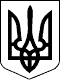 Дергачівська міська радаVІІІ сесія VІІ скликанняРІШЕННЯВід 31 березня  2016 року                                                                                                  № 10Про надання матеріальної допомоги громадянам – мешканцям міста Дергачі                на вирішення соціально-побутових питань 	Розглянувши заяви громадян Царьової А.І., зареєстрованої за адресою: м. Дергачі, пр. Семафорна, 4, Михалькової Ю.В., зареєстрованої за адресою: м. Дергачі, вул. Терешкова, 22 про надання матеріальної допомоги на вирішення соціально-побутових питань, підтримки громадян, які опинилися в складних життєвих обставинах, з метою розвитку творчого потенціалу молоді м. Дергачі, виходячи із заходів щодо реалізації Програми соціально-економічного та культурного розвитку міста Дергачі на 2016 рік, затвердженої рішенням №19 VІІ сесії VІІ скликання від 19 лютого 2016 року, фінансування в межах реальних можливостей бюджету, враховуючи рекомендації постійної комісії з питань планування, бюджету та фінансів Дергачівської міської ради, керуючись ст.ст. 26, 59 Закону України «Про місцеве самоврядування в Україні», міська рада -ВИРІШИЛА:Надати матеріальну допомогу гр. Царьовій Аллі Іванівні у розмірі 3000 грн. (три тисячі гривень 00 коп.) на вирішення соціально-побутових питань для участі у Міжнародному конкурсі-фестивалю в рамках арт-проекту «Таланти 21 століття».Михальковій Юлії Вікторівні у розмірі 1000 грн (одна тисяча гривень 00 коп.), як багатодітній мамі, яка виховує чотирьох неповнолітніх дітей. 3.	Контроль за виконанням даного рішення покласти на постійну комісію з питань планування, бюджету та фінансів Дергачівської міської ради.        Дергачівський міський голова                                                             О.В.Лисицький